Australian  Public Place Names (Casey) Determination 2012 (No 4)*Disallowable Instrument DI2012-241made under the Public Place Names Act 1989 — section 3 (Minister to determine names)I AMEND DI2012-47 as specified in Schedule A; andI DETERMINE the names of the public places that are Territory land as specified in Schedule B and as indicated on the associated plan.David PappsDelegate of the Minister09 October 2012SCHEDULE APublic Place Names (Casey) Determination 2012 (No 4)Division of Casey:  diplomats, public servants and administratorsSCHEDULE BPublic Place Names (Casey) Determination 2012 (No 4)Division of Casey:  diplomats, public servants and administrators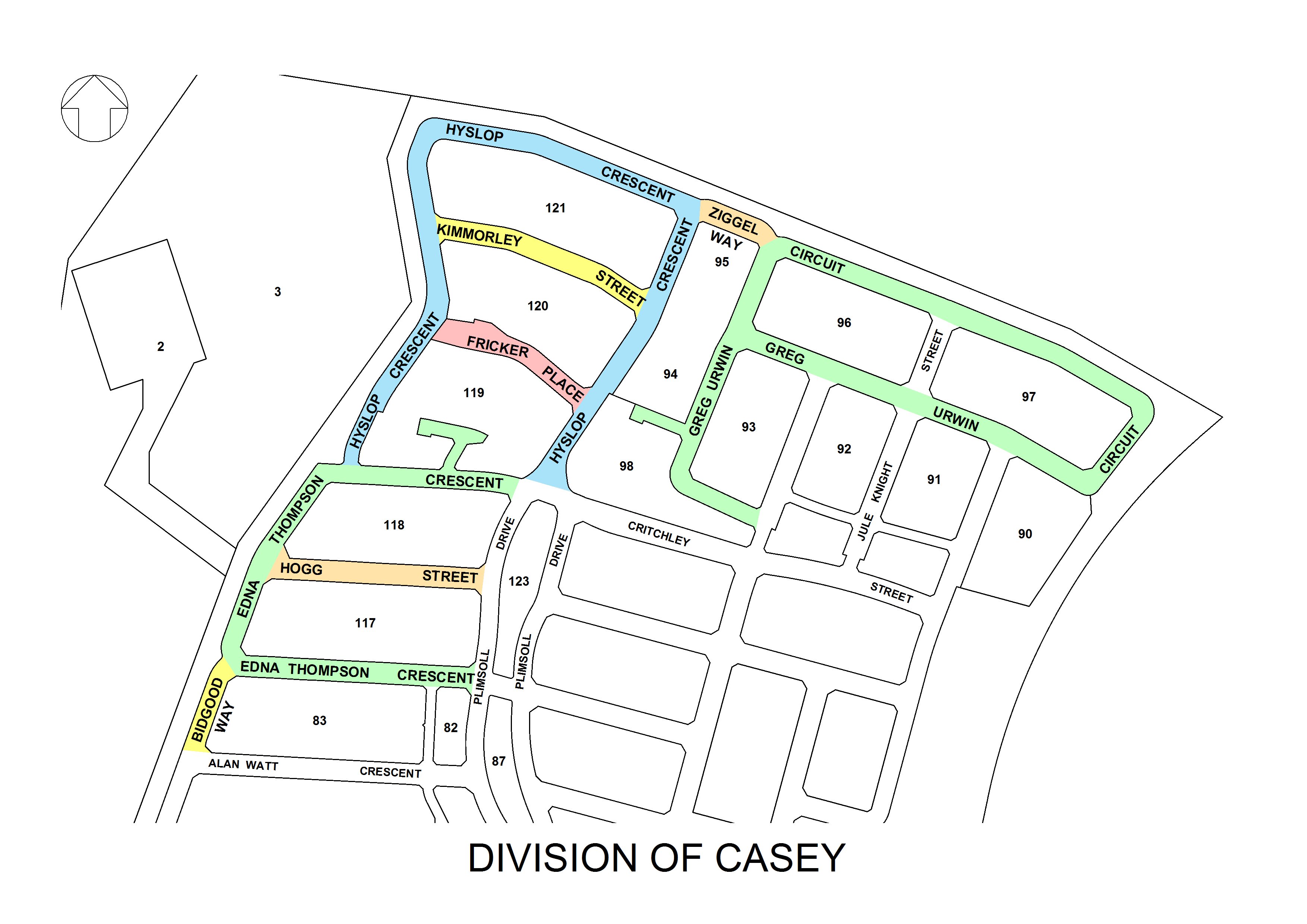 REVOKEDIVISIONFROMGreg Urwin
CircuitCaseyDI2012-47 page 2 of the schedule and associated plan  
NAMEORIGINSIGNIFICANCEBidgood Way Colin Bidgood ED(1903-1985)Tasmanian public service 
Appointed Public Trustee Tasmania from 1964 until his retirement in 1968.  Formerly Deputy Public Trustee 1958-64.  Joined the Public Trustees Office in 1955 as an accountant.  Served as an officer in the Second AIF 1940-45.  Held position as President of the (Tas) Public Service Sub-Branch of the RSL 1958-69 and was a life member of Sandy Bay Bowls Club.Edna Thompson Crescent Edna Mary (Digger) Thompson
BEM(1914-1996)Commonwealth public service, Canberra 
Awarded the British Empire Medal (Civil) in 1977 for Public Service. Worked as personal secretary to successive heads of Department of External Affairs and Department of Foreign Affairs from 1967 to 1978 during the terms of Sir James Plimsoll (1965-67), Sir Keith Waller (1970-74) and Alan Renouf (1974-77).  Served in Karachi 1949-51, Tokyo 1953-56, Manila 1954 and Cape Town 1957-59.  Joined the Commonwealth Bureau of Census and Statistics in 1933, transferring to the Attorney General’s Department 1934-41.  With the Australian Army Medical Women’s Service 1941-46; then Department of External Affairs as a typist in 1949 and retired in 1979.   Fricker PlaceAdelle Dorothea Douglass (nee Fricker) BEM(1927-2008) New South Wales policeJoined NSW Police Force in 1950 and member of the Queen’s escort for the 1954 royal tour of Australia. Awarded a British Empire Medal for Gallantry and Commissioner’s Commendation for her role in the capture of Pentridge prison escapees Ronald Ryan and Peter Walker in 1965. First recipient of NSW Police ‘Most Outstanding Policewoman of the Year’ 1970. Appointed one of first two NSW women detectives in 1971 and promoted to inspector in 1975. Retired in 1980.      Greg Urwin CircuitGregory Lawrence UrwinAM, PSM(1946-2008)Commonwealth public service, diplomatSecretary-General of the Pacific Islands Forum2003-08 (the first Australian to occupy thisposition); High Commissioner to Fiji 1995-99;Deputy High Commissioner to New Zealand1988-91; High Commissioner to Vanuatu1985-88. Seconded to Western Samoa asSecretary to Government and Secretary forForeign Affairs 1979-82. Also served in Ottawa1972-74 and Apia 1977-79 (as Acting HighCommissioner). Joined Department of ForeignAffairs and Trade in 1971 and retired in 2001.He was awarded the Centenary Medal and PublicService Medal in 2001 for his ‘outstandingcontribution to Australia’s relations with thePacific’, and was posthumously awardedmembership of the Order of Australia in 2009.Hogg StreetDr Arthur Robert Hogg(1903-1966)Commonwealth public service, astronomerDr A. R. Hogg, Acting Director of Mount Stromlo Observatory at the time of his death in 1966, joined the Observatory in 1929 and apart from war service at the Munitions Supply Laboratories, he was at Stromlo for 32 years. His expertise included Magellanic Clouds, cosmic rays and the use of aluminising telescope mirrors. His investigations and advice lead to the siting of the Anglo-Australian 150 inch telescope.  He was a Fellow of the Australian Academy of Science, and on Commissions of the International Astronomical Union. Hyslop CrescentRobert Hyslop ISO (1918-2007)Commonwealth public service, author

Robert Hyslop entered Navy Office in Sydney in 1936, was appointed Head of Naval Branch in 1956, and moved with it to Canberra in 1959. In 1970 he was appointed Deputy Secretary-General of the South-East Asia Treaty Organisation in Bangkok and in 1977 became head of the Honours Secretariat within the Department of Administrative Services in Canberra.  He also authored several books and many articles on administration and naval history.
  Kimmorley Street Corbett William 
(Kim) Kimmorley(1919-1995)Commonwealth public service, PNG administrator 

After World War II service with the Australian army in New Guinea, Kim Kimmorley joined the Papua New Guinea Provisional Administration as a Patrol Officer with the Department of District Services and Native Affairs.  His career spanned three decades until PNG attained independence from Australia in 1975.  His postings included Field Staff Officer, Assistant District Officer, District Officer, and then appointment as Commissioner with the Land Titles Commission.Ziggel WayBernard Henry Richard Ziggel (c.1877-1949)Victorian and Commonwealth public service Served with the Victorian Works Board until appointed to the Commonwealth Public Service in 1913.  Transferred to Canberra in 1929 as a draughtsman with the Property and Survey Branch and drafted many of surveyor Harry Mouat’s plans.  Engaged beyond retirement age for retention of his cartographic skills during World War II.  Respected for his active involvement in the Canberra art, chess and music scene for 20 years.